VIÊN NGỘ THIỀN SƯ NGỮ LỤCQUYỂN 15PHAÙP NGÖÕ II* Daïy Giaùc Daân Tri KhoáTroøn saùng khoâng ngöng ñoïng laø Theå cuûa ñaïo, môû ra thu vaøo, gieát cheát, cöùu soáng laø dieäu duïng. Muõi nhoïn thieän du hay giöõ laáy. Nhö haït chaâu laên treân maâm, maâm laên haït chaâu. Khoâng coù khoaûnh khaéc naøo rôi vaøo hö, cuõng khoâng phaân chia theá phaùp hay Phaät phaùp, ngay ñaây nhoài thaønh moät khoái, goïi laø choã chaïm maët vôùi oâng ta, ra vaøo ngang doïc, tröôùc (xöa) khoâng ngoaøi vaät, saïch laøu trôn tuoät, laáy boån phaän söï maø aán ñònh, treân ñaàu ñaàu maø saùng, treân vaät vaät maø lieãu. Choã naøo laïi coù ñöôïc maát phaûi quaáy toát xaáu daøi ngaén maø ñeán, chæ sôï töï mình chaùnh nhaõn chöa ñöôïc roãng saùng, laïc vaøo vaøo hai beân thì khoâng dính daùng gì. Haù chaúng thaáy Vónh Gia noùi: Thöôïng só nhaát quyeát nhaát thieát lieãu trung haï ña vaên ña baát tín (Thöôïng só moät quyeát thì taát caû lieãu. Keû trung haï nghe nhieàu cuõng chaúng tin.)Phaät toå noùi giaùo thuyeân nhö theá, nhôø noù laøm cöûa vaøo lyù. Ñaõ roäng raõi minh ngoä thöøa ñöông ñöôïc thì treân chaùnh theå taát caû ñeàu troøn ñuû. Xem ngoân giaùo cuûa Phaät toå ñeàu aûnh höôûng beân söï, troïn chaúng ñoäi treân ñaàu. Ngöôøi tham hoïc gaàn ñaây phaàn nhieàu chaúng voán laø Toâng Ñieän. Chæ coát choïn löïa caâu lôøi, luaän thaân sôï, baøn ñöôïc maát, ôû treân boït noåi maø khoe thaät thaät, kheùo ñaøo thaûi ñöôïc bao nhieâu coâng aùn, môû nghi vaán cuûa naêm nhaø toâng phaùi caùc nôi, moät möïc ñaém chìm trong tình thöùc, meâ muoäi chaùnh theå. Thaät ñaùng thöông. Coù baäc Toâng sö chaân chaùnh chaúng tieác lôøi noùi, khuyeân xa lìa caùc aùc tri kieán nhö treân, traùi laïi goïi noùi laø taâm haønh ñoåi dôøi, lay ñoäng, reøn luyeän. Laàn löôït ñi vaøo röøng gai goác. Goïi ñoù laø ñaùnh ñaàu chaúng gaëp taùc gia, ñeán giaø chæ thaønh coát ñoång.Choã tænh yeáu chaúng tieâu moät traùp, khoâng coù khí phaùch, töï bieát choã rôi cuûa mình. Neáu do döï thì maát ñi caùi loã muõi. Baûy Ñöùc Phaät trôû  veà tröôùc ñaõ cho caùi gì. Caàn phaûi cöùng raén maø coät giöõ. Ñaàu vaø da phaânminh roõ raøng tieán thuû. Moät khoái saâu kín aáy luoân luoân töï hieåu, lui böôùc troïn chaúng noùi: Ta coù thaáy choã, ta coù hieåu toát. Vì sao? Vì trong ñoù neáu laäp moät maûy may naêng sôû thaáy muõi nhoïn thì naëng hôn nuùi non. Töø treân ñeán quyeát chaúng töông öng. Theá neân Phaät Thích-ca ñoái vôùi Phaät Nhieân Ñaêng do Voâ phaùp maø ñöôïc thoï kyù. Loâ Laõo (Luïc Toå) ñoái Huyønh Mai (Nguõ Toå) do xöa nay voán khoâng moät vaät maø ñöôïc trao y baùt. Ñeán nhö bôø meù sinh töû vöøa töï gaùnh vaùc thì nhö ruøa linh loät xaùc, caàn phaûi tònh ueá hai beân ñeàu chaúng nöông töïa. Coù taâm khoâng taâm, coù thaáy khoâng thaáy gioáng nhö loø löûa hoàng ñeå moät chaám tuyeát. Trong suoát hai möôi boán giôø luoân thaáu ñaûnh thaáu ñaùy caûnh giôùi ñaïi trieät ngoä. Daïo choã ngaøn Thaùnh chaúng cuøng moät ñöôøng, ngay ñaây maø thuaàn thuïc töï nhieân thaønh töïu, ñöôïc caùi tuyeät hoïc voâ vi, ngaøn ngöôøi vaïn ngöôøi caàm giöõ cuõng chaúng ôû. Ñoù laø ngöôøi chaân thaät.* Ñöa Vieân Thuû toïa veà Taây.Keû ñöôïc ñaïo, choã ñöùng ñaõ cao voùt döùt heát chaúng cuøng moät phaùp ñoái taùc. Khi ñi thì chaúng ñoäng maûy buïi, khi döøng vaøo röøng, thì khoâng ñoäng ngoïn coû vaøo nöôùc chaúng ñoäng soùng. Bôûi leõ trong ñaõ hö tòch, ngoaøi thì döùt coâng phu chieáu soi. Tu nhieân töï ñöôïc, trieät chöùng voâ taâm. Tuy vaïn cô coù ñeán nhanh ñaâu coù theå khuaáy nhieãu ñöôïc thaàn, ngaøn thöù khoù khaên ñoái nhau maø chaúng lieân quan ñeán lo nghó. Bình thöôøng chæ giöõ caùi khoâng nhö ngu nhö daïi. Ñeán khi gaëp vieäc vì vaät, tröôùc chaúng laøm kyõ löôõng, ñònh chuaån caét xeùn, gioù thoåi ñieän chôùp, ñeàu laø ñöông cô, haù chaúng coù choã giöõ gìn. Theá neân Coå ñöùc noùi: Nhö ngöôøi hoïc baén laâu laém môùi truùng, coøn ngoä thì nhanh choùng trong saùt-na nhöng coâng phu caàn phaûi nuoâi döôõng laâu daøi. Nhö loaøi chim caét môùi sinh ra, ñoû hôn döôõng nuoâi laâu ngaøy thì loâng caùnh ñaày ñuû môùi bieát bay cao xa. Do ñoù ngoä saùng thaáu ñaùy chaùnh yeáu laø phaûi ñieàu phuïc. Chæ nhö caûnh giôùi caùc traàn thöôøng troâi trong chaát ngaïi. Ñeán ñöôïc ngöôøi maø phaàn thöôïng ñeàu hö khoâng, toaøn laø töø Ñaïi giaûi thoaùt moân cuûa nhaø mình. Troïn ngaøy laøm luïng maø chöa töøng laøm, roát laïi khoâng ham chaùn cuõng khoâng bieáng löôøi ñoä heát taát caû maø khoâng coù naêng sôû huoáng laø sinh nhaøm chaùn ö? Daàu tính chaát nghieâng veà khoâ, nhaát laø phaûi Taêng theâm choã khoâng theå boû giaùo ñeå vieân thoâng. Laáy boït hoøa  söùc maø nhieáp hoùa, môû phöông tieän cuùi ngöôùc maø öùng tieáp, khieán cao thaáp xa gaàn ñeàu khoâng sai laàm luoân laøm haïnh thöôøng baát khinh, hoïc tieân nhaãn nhuïc, tuaân theo khuoân pheùp Phaät tröôùc, thaønh töïu ba möôi baûy phaåm trôï ñaïo, beàn chaéc haïnh töù nhieáp, ñeán khi ñaïi duïng hieän tieàn. Huyeân naùo, vaéng laëng nhö nhau nhö thuyeàn xuoáng nöôùc chaúng nhoïccheøo choáng, hoãn dung haøm nhieáp, vieân chöùng haïnh nguyeän Phoå Hieàn, môùi laø ñaïi Thieän tri thöùc cuûa theá gian, xuaát theá gian. Coå ñöùc noùi: Keû queâ muøa töï coù toøng laâm. Bôûi khoâng coù toøng laâm, daàu keû coù chí cuõng vui töï tieän. Ñeán choã nhö theá caàn phaûi giöõ gìn. Chæ luoân coá gaéng chaúng bieáng löôøi, cuoái cuøng ñeàn choã oàn aøo hay yeân tónh cuõng laïi nhö theá. Choã oàn, thì khaép öùng bieán trong hö tòch. Choã yeân vaéng thì khoâng bò yeân vaéng troùi buoäc thì tuøy ñeán nôi naøo cuõng ñeàu laø nôi sinh soáng cuûa ta. Chæ trong hö ngoaøi thuaän ngöôøi coù caên baûn môùi ñöôïc nhö theá.Ñaïi phaøm laøm Thieän tri thöùc thì phaûi töø bi nhu hoøa kheùo thuaän, bình ñaúng tieáp vaät, töï xöû ñoaùn khoâng tranh caõi. Noù chæ ñem vieäc aùc maø caàu tìm laáy tieáng xaáu, danh saéc theâm ngaõ, ñem phi lyù lieân can nhau, cuøng cheâ bai laøm nhuïc. Chæ caàn lui böôùc töï chieáu xeùt, ñoái vôùi mình khoâng hieàm nghi, taát caû vaät cuøng xeùt löôøng. Cuõng chaúng ñoäng nieäm giaän döõ chæ ngay ñaây maø queùt saïch. Nhö töø xöa chaúng nghe chaúng thaáy. Laâu daàn thì ma nghieäp töï tieâu tan. Neáu cuøng so saùnh thì tieáng aùc traùi nhau haù coù kyø haïn. Laïi chaúng hieån baøy löïc löôïng cuûa mình, cuøng ñaùm ngöôøi thöôøng naøo khaùc. Coá gaéng maø laøm thì töï nhieân khoâng nghóchaúng phuïc. Ngay tieáng kieàn chuøy vang leân coõi trôøi ngöôøi, giuùp hoï vöôït thoaùt sinh töû, haù laø nhaân duyeân nhoû. Phaûi phaûi neân ñieàu hoøa lôøi vaø saéc, tieáp daãn ñöông cô baèng khaùm phaù ñoái ñaùp, luaän veà nguyeân do, nghieäm veà caáp baäc (choã ngoài?), ñaùnh choã thieân truïy, deïp choã chaáp tröôùc, caét ñöùt chæ baøy, khieán thaáy Phaät taùnh ñeán choã an laïc döùt nghæ heát taát caû. Ñoù goïi laø nhoå ñinh thaùo choát môû trình baøy. Khoâng theå ñem thaät phaùp maø troùi coät ngöôøi, khieán nhö theá maø truï, nhö theá maø chaáp, chôù chòu ngöôøi khaùc dôøi ñi. Thuoác ñoäc naøy khieán noù uoáng vaøo, caû ñôøi coá chaáp gaït löøa, ñaâu coù lôïi ích gì?Phaät toå ra ñôøi rieâng vì nhaân duyeân nhoû naøy. Goïi laø rieâng truyeàn taâm aán, chaúng laäp vaên töï lôøi caâu tieáp cô toái thöôïng chæ quyù choã moät nghe maø ngaøn ngoä, ngay ñaây maø thöøa ñöông hieåu roõ tu haønh, chaúng caàu tieáng khen lôïi döôõng chæ coát vöôït thoaùt sinh töû. Nay ñaõ laøm con chaùu, caàn phaûi giöõ coøn coû gioáng, xem xöa nay coù Ñaïo só. Ñoäng thì haøng phuïc roàng coïp trao truyeàn giôùi cho thaàn minh, tu haønh cöïc khoå maø uoáng ñaïm baïc, queân heát ngöôøi ñôøi, döùt heát traàn luïy. Hai, ba möôi naêm noài beå maø naáu côm chaùo, mai danh aån tích, luoân luoân ngoài thoaùt ñöùng queân, ôû trong ñoù maø moät lôøi nöûa lôøi. Caùc Thaùnh suy ra taïo laäp Toâng Phong, ñeàu vaâng theo cao haïnh coát baùo aân Phaät, löu thoâng ñaïi phaùp, môùi noùi ra moät lôøi hoaëc nöûa caâu, baát ñaéc dó môùi bieát ñoù laø cöûa tieáp daãn vaøo lyù laøm vieân ngoùi goõ cöûa. Theå taøi löïc duïng chaúng ngaïi laøm moâ phaïm cho keû haäu coân. Phaûichuyeån theo Sö phaùp coá gaéng khoâi phuïc laïi Coå phong raát kî caåu thaû mong caàu danh lôïi, xin göûi laïi lôøi khuyeân.Daïy Khu Thieàn sö.Hieåu lôøi khoâng dính ñeán löôõi, hay noùi chaúng ôû lôøi. Bieát roõ ñaàu löôõi noùi naêng chaúng phaûi laø choã nöông caäy, thì ngöôøi xöa moät lôøi nöûa caâu, yù chæ muoán ngöôøi ngay ñaây maø kheá chöùng ñaïi söï nhaân duyeân töø xöa nay. Do ñoù, Tu-ña-la (kinh) giaùo nhö ngoùn tay chæ traêng, bieát thì moïi vieäc ñeàu döùt nghæ, choã haønh lyù nieân maät, khi thoï duïng thì roäng thoâng, naêm thaùng laâu daøi chaúng dôøi ñoåi. Neâu chôi naém buoâng ñöôïc thuaàn thuïc, trong caûnh giôùi nhoû nhaët ñeàu coù theå chieáu phaù caét ñöùt chaúng ñeå daáu veát, cho ñeán bôø meù sinh töû. Keát giaùc la vaên chaúng loän nhau. Traïm nhieân baát ñoäng töï nhieân xa lìa. Ñaây laø ba möôi thaùng chaïp ngoài thieàn trong nhaø Nieát-baøn.Daïy Duï thö kyù.Böôùc leân söï thaät ñeán choã an oån. Trong luùc khoâng luoáng boû coâng phu, nieân maät luoân khoâng soùt moät maûy may. Traïm tòch ngöng nhieân Phaät toå khoâng theå bieát, ma ngoaïi khoâng theå sôø moù, laø töï truï vaøo choã Ñaïi giaûi thoaùt khoâng choã truï, tuy traûi qua voâ cuøng kieáp thì cuõng chæ nhö nhö, huoáng laïi an truù trong caùc taø duyeân. Trong ñoù môùi coù theå kieán laäp, cuøng ngöôøi nhoå ñinh thaùo choát, cuõng chæ khieán cho haén khoâng truï. Ñaây goïi laø ñaïi söï nhaân duyeân.Nhö Lai coù maät ngöõ, Ca-dieáp chaúng che giaáu. Môùi bieát laø chaân maät ngöõ cuûa Nhö Lai. Phaûi khoâng che giaáu töùc laø maät, ngay nôi maät töùc laø khoâng che giaáu. Ñaây haù coù theå cuøng vôùi tình buoäc raøng vôùi ñöôïc maát coøn hang hoùc ñeå hieåu maø neâu leân ñöôïc ö? Sieâu thoaùt ñeán choã thaät chöùng, höôùng vaøo choã xuaát caùch vöôït Toâng treân ñónh ñaàu maø hieåu môùi ñöôïc. Ñaõ hieåu roài thì phaûi giöõ gìn, gaëp keû thöôïng caên ñaïi khí môùi coù theå nhaän aán khaû.Caàm phaát traàn chieám ngoâi vò goïi laø Toâng sö. Neáu khoâng coù boån phaän thuû ñoaïn taùc gia thì chöa khoûi laø löøa gaït. ÔÛ phöông khaùc ñeán daãn ngöôøi khaùc vaøo hang coû ñaùnh coát ñoång ñi. Neáu ñuû kim cöông Chaùnh nhaõn thì phaûi ñaïi trieät ngoä, chæ ñem vieäc boån phaän maø tieáp, duø cho thaáy cuøng Phaät ngang nhau, coøn coù Phaät ñòa bò che chöôùng ôû ñaáy. Theá neân töø treân ñaùnh gaäy heùt tieáng, moät cô moät maûnh, moät lôøi moät caâu, yù ôû lôøi noùi, chæ quyù choã rieâng thoaùt, chôù khieán töïa nöông caây coû. Choã goïi ñuoåi traâu cuûa ngöôøi caøy, cöôùp côm ngöôøi ñoùi. Neáu chaúng nhö theá, taát caû chælaø keû vöôùng maéc.Naïp Töû phöông khaùc ñeán coù coâng phu ôû kieáp tröôùc. Boãng ngöôøi ñöôïc vaøo, chaúng gaëp toâng sö chaân chaùnh laïi daãn ngöôøi khaùc laøm kheá cô rôi vaøo cô caûnh khoâng daây töï buoäc, nöûa tröôùc rôi vaøo sau, gioáng phaûi maø chaúng phaûi raát khoù chænh lyù. Caàn phaûi bieát maïch beänh luaän veà laïc tröù, vi (phaân tích kyû) veà choã thieân truïy maø phaùt khôûi khieán boû choã chaáp tröôùc truï treä, sau môùi chæ baøy boån phaän chaùnh toâng khieán khoâng nghi hoaëc, roõ raøng ñöôïc ñaïi giaûi thoaùt. ÔÛ trong nhaø quyù baùu töï nhieân ñuoåi cuõng chaúng ñi. Coù theå cöùu giuùp Ñaïi phaùp noái tieáp Toå Ñaêng coù theå baùo ñöôïc aân chaúng theå baùo.Huyønh Long Laõo Nam Thieàn sö, khi chöa gaëp Thaïch Söông thì gaëp thieàn caïn côït, Thuùy Nham thöông xoùt khuyeân ñeán yeát kieán Töø Minh chæ cöùu xeùt lôøi Huyeàn Sa noùi vôùi Linh Vaân nhöng chöa hieåu thì gaëp luùc ngoùi beå baêng tan beøn ñöôïc aán khaû. Suoát ba möôi naêm chæ laáy aán naøy maø naém caùc phöông thuoác bieát ñöôøng trò beänh. Chaúng nhôø thuoác Loâ Ñaø. Choã heä yeáu haù coù nhieàu Phaät phaùp. Ñaïi Toâng sö vì ngöôøi tuy chaúng laäp kheá cô raäp theo khuoân cuõ. Laâu ngaøy hoïc troø nhaän laàm cuõng thaønh kheá cô raäp khuoân. Bôûi ñem (vì) khoâng raäp khuoân laøm raäp khuoân, khoâng kheá cô laøm kheá cô caàn phaûi kòp thôøi khieán heát. Khoâng khieán oâm caây ñôïi thoû, nhaän ngoùn tay laøm maët traêng. Soi göông cô tröôùc, phong traàn coû ñoäng cuõng chieáu maùnh khoùe, huoáng laø quaáy roái ñaùp laïi ö? Chaúng trong loøng troáng vaéng, khoâng moät phaùp ñöông tình, sao coù theå vieân öùng khoâng sai, cô tröôùc chieáu vaät. Ñaây ñeàu baét chöôùc Na giaø taïi ñònh.Kieám baùu kim cöông vöông cuûa Laâm Teá, moät caâu sau cuoái cuûa Ñöùc Sôn, moät caâu cuûa Döôïc Kieàu, ngoùn tay cuûa Caâu Chi, thoa cuûa Bí Ma, Coân Caàu cuûa Tuyeát Phong, ñaùnh troáng cuûa Hoøa Sôn, uoáng traø cuûa Trieäu Chaâu, gai taát kim cang quyeån cuûa Döông Kî, ñeàu laø moät choã naøy. Kheá chöùng ñöôïc ngay ñaây maø tænh thöùc, taát caû ngoân giaùo cuûa Toå sö ñeàu thoâng suoát. Chæ ôû ngöôøi aáy kheùo töï giöõ gìn.Phaät Trí Duï Coâng, traûi khaép tham laâu. Moät lôøi kheá nhau, caùc chöùng giaûi töø tröôùc ñeàu thoaùt heát ñi, sieâu tuyeät cao voùt. Beøn phaân toøa daïy hoïc troø, truyeàn trì löu thoâng Ñaïi Phaùp AÁn naøy. Nhaân ñoù vieát Phaùp Ngöõ maø taëng.Daïy Saùng Thieàn nhaân.Trieäu Chaâu Hoøa thöôïng thaáy Taêng goïi: Haõy ñeán tröôùc ñaây! Taêng böôùc ñeán. Trieäu noùi: Ñi nhieàu tænh löïc, neáu noùi ñöôïc laø raát hoaøn toaøn. Neáu hoûi nhö theá laø sao thì bieát tri kieán sinh.Coå ñöùc Anh Thieàn sö ñôøi Ñöôøng, luùc chöa phaùt, laøm ruoäng laáy chaøy goõ khoái. Thaáy moät khoái lôùn cöôøi ñuøa. Beøn laáy chaøy ñaäp maïnh   thì khoái naùt ra, boãng nhieân ñaïi ngoä. Töø ñoù tan ra sinh laøm ngöôøi khoâng löôøng ñöôïc, laïi baøy thaàn dò. Coù Laõo tuùc baûo raèng: Nuùi non ñaïi ñòa bò Taêng aáy moät ñaäp naùt thaønh traêm maûnh, daâng Phaät khoâng caàn nhieàu höông. Thaønh thaät thay, lôøi noùi naøy!Daïy Tuyeàn Thieàn nhaân.Tham vaán caàn phaûi thaáy taùnh ngoä lyù, ngay ñaây maø voïng tình döùt chieáu, loøng theânh thang nhö ngu nhö daïi, chaúng xeùt ñöôïc maát, chaúng tranh hôn thua. Phaøm coù caùc thuaän nghòch ñeàu caét ñöùt khoâng cho tieáp noái. Laâu ngaøy ñeán choã voâ vi voâ söï. Vöøa môùi maûy may muoán voâ söï thì lieàn laø söï sinh. Moät soùng vöøa ñoäng thì vaïn soùng lieàn theo, ñaâu coù luùc naøo heát. Luùc khaùc sinh töû ñeán thì tay chaân quôø quaïng, chæ vì khoâng trieät ngoä, chæ vì ñaây laø xaùc thaät, töï nhieân trong chôï oàn aøo cuõng saïch nhö nöôùc, ñaâu coù vieäc mình chaúng phaân bieät ö?Vöøa coù phaûi quaáy laø laêng xaêng maát taâm. Ngay moät caâu aáy maø kinh ñoäng bao nhieâu ngöôøi laøm vieäc tính toaùn. Neáu thöøa ñöông ñöôïc thì ngoài queùt saïch maø vöôït qua tröôùc Oai AÂm Vöông. Neáu theo lôøi noùi naøy maø chuyeån, traùi laïi roõ raøng phaûi töï hoài quang phaûn chieáu môùi ñöôïc. Thieàn Nhö Lai, thieàn Toå sö ñaâu coù hai thöù. Chöa khoûi quen theo caùc phaàn traéng ñen, traùi laïi caêng ra. Söï lyù cô phong cuøng moät luùc queùt saïch laø ñaùnh traùi caàu saïch seõ. Laïi bieát choã thoûa ñaùng thaät söï khoâng: Buoâng xuoáng xem laáy.Daïy Kieät Thieàn nhaân.Haønh cöôùc tham thænh ñaõ nöông töïa Thieän tri thöùc ôû Ñaïi toøng laâm, vun boài thanh cao nhaõ chuùng raát laâu. Moät sôùm thaân duyeân phaûi tröôùc laïc trôû veà ñoäng laø caùi ngaøn daëm ñi xa, caàn phaûi do löïc löôïng mình chaúng queân ñaïp ñeán, caàn phaûi choã ñi chaúng sinh traàn, huoáng laø söï naøy chaúng noùi ôû ñaáy. Beân Thieän tri thöùc lieàn coù, luùc ôû queâ höông lieàn khoâng. Do ñoù taïm thôøi chaúng ôû, ñoàng nhö ngöôøi cheát. Chính luùc aáy cuõng chaúng khôûi ra khuoân maãu (chaân thöùc) (moâ daïng?). Tuy laø bình thöôøng maø töøng gioït nöôùc gioït ñoâng gia choùt voùt khoâng bieát (heát bieát) gì, thaønh caùi söï nghieäp voâ vi voâ söï voâ taâm, trong ngoaøi roãng suoát khoâng bôø beán, chaúng cuøng vaïn phaùp laøm baïn, chaúng cuøng ngaøn Thaùnh ñoàng ñöôøng, thaâm caên coá ñeá chæ giöõ troáng vaéng nuoâi tôùi nuoâi lui chaúng lo khoâng thaáu. Chæ heát phaøm tình laøm coâng phu mình, chaúng quaûn duyeân ngoaøi, chaúng theo danh lôïi khôûingaõ kieán tranh giaønh hôn thua. Theá neân Coå ñöùc noùi: Maëc tình töï nhieân cuõng nhö ngöôøi ngu daïi, nhaø khaùc töï coù ngöôøi chung. Thöông Kieät bieát traùng ñaõ ñeán caùo bieät xin lôøi khuyeân raên neân vieát phaùp ngöõ naøy maø trao cho.Daïy Thaønh tu ñaïo.Döôùi cöûa Töôûng Sôn, khoâng coù thieàn coù theå noùi, khoâng ñaïo coù theå truyeàn. Tuy tuï taäp naêm traêm naïp Taêng, chæ vì kim cöông quyeån vaø coû taät leâ, keû nhaûy coá gaéng nhaûy, keû nuoát duïng yù nuoát, chôù laï vò voâ tö raát cao voùt. Hoaëc neáu boàng hieåu ñöôïc thì nhö aùo gaám veà laøng ngaøn ngöôøi vaïn ngöôøi chæ vui ñoùn, laïi tìm choã noù töø ñaâu ñeán chaúng ñöôïc, laø choã goïi boån phaän cuûa moïi ngöôøi vaäy. Vöøa sinh taâm ñoäng nieäm thöøa ñöông gaùnh vaùc laø sôùm chaúng phaûi boån phaän roài, daãu ñöôïc vaïn cô nghæ döùt, ngaøn Thaùnh chaúng daét, cuõng coøn coù choã caäy nöông. Phaûi deïp heát sieâu thoaùt beân kia ñi môùi ñöôïc. Do ñoù noùi: Chæ coù maûy may buïi traàn caát leân yù lieàn gaëp ma quaáy nhieãu, thaønh töïu taát caû ñeàu chæ do noù, phaù hoaïi taát caû cuõng do noù. Duyeân kyø ñaëc thuø thaéng, kho coâng ñöùc haèng sa, voâ löôïng dieäu trang nghieâm, vieäc vöôït ñôøi hieám coù ñeàu laø choã thaønh töïu. Caùc xan tham ganh gheùt chaáp tröôùc tình thöùc, höõu vi höõu laäu, caáu nhieãm taïp loaïn, neâu baøy danh töôùng, tri kieán voïng töôûng ñeàu laø choã phaù hoaïi. Chæ noù môùi chuyeån taát caû vaät, maø taát caû vaät chaúng theå chuyeån noù tuy voâ hình khoâng maët muõi, maø bao quaùt möôøi hö, nuoâi phaøm goàm Thaùnh. Neáu coù laáy lieàn rôi vaøo thaáy ñaâm chích cuoái cuøng sôø moù chaúng ñöôïc.Chö Phaät khai thò, Toå sö chæ thaúng duy taâm dieäu taùnh, caét ngang thöøa ñöông, chaúng khôûi moät nieäm, thaáu ñaûnh thaáu ñaùy ñeàu hieän thaønh, ôû choã hieän thaønh chaúng nhoïc taâm söùc, maëc tình tieâu dao roát khoâng laáy boû, môùi thaät laø maät aán.Daïy Caûo thö kyù.Chaùnh toâng cuûa Laâm Teá, töø Maõ sö Hoaøng Baù môû mang ñaïi cô ñaïi duïng, thoaùt khoûi söï khoáng cheá, ra khoûi khuoân saùo cuõ. Coïp chuïp roàng löôïn, sao bay ñieän xeït môû cuoán, naém baét buoâng thaû ñeàu theo boån phaän. Nieâm maät roõ raøng ñeán Höng Hoùa, Phong Huyeät, heùt caøng cao, cô caøng toät. Taây Haø giôõn sö töû, Söông Hoa ñoaït kim cöông vöông. Chaúng vaøo saâu choã kín maø nhaän ñöôïc aán kyù, ñeàu chaúng bieát maùnh khoùe, uoång muoán danh vang xa, chæ laø caøng hyù luaän. Coù leõ xung thieân khí vuõ. Ngoaøi caùch maø naém giöõ. Chaúng chieán ñaáu khuaát phuïc ngöôøi, gieát ngöôøi chaúng nhaùy maét, coøn chöa phaûng phaát choã choã ñeán, huoáng laø dôøi ñoåi sao ñaåu,chuyeån thieân luaân veà ñòa truïc ö? Theá neân baøy ba huyeàn ba yeáu, boán lieäu giaõn, boán chuû khaùch. Baûo kieám kim cöông vöông, sö töû ngoài xoåm treân ñaát. Moät heùt chaúng coù taùc duïng moät tieáng heùt, saøo doø boùng coû, moät heùt phaân chuû khaùch, chieáu duïng cuøng luùc. Bao nhieâu laïc taùc boa nhieâu hoïc gia suy löôøng chuù giaûi. Ñaâu chaúng bieát trong kho vua ta khoâng coù dao aáy, ñem ra ñuøa giôõn xem, chæ môû maét. Phaûi laø treân baäc thöôïng löu khaùc kheá chöùng kieåm nhaän. Phaûi trôû veà boån phaän troàng coû haù nhôø thang vaø moâi giôùi chæ möôïn Baûo Thoï khai ñöôøng, Tam Thaùnh ñöa ra moät vò Taêng. Baûo Thoï lieàn ñaùnh. Tam Thaùnh noùi: OÂng laø ngöôøi gì? Taêng aáy chaúng muø moät maét, muø moät maét töùc laø maét ngöôøi trong thaønh Traán chaâu. Baûo Thoï lieàn neùm gaäy trôû veà phöông tröôïng. Höng Hoùa thaáy ñoàng tham ñeán lieàn heùt, Taêng cuõng heùt. Hoùa laïi heùt, Taêng laïi heùt. Hoùa noùi: OÂng coù thaáy gaõ choät maét aáy khoâng? Taêng ñang suy nghó thì bò Hoùa ñaùnh ñuoåi ra khoûi phaùp ñöôøng. Thò giaû hoûi coù laàm gì nhau (coù xuùc phaïm gì?)? Hoùa noùi noù cuõng coù quyeàn cuõng coù thaät., ta ñöa tay tröôùc maët noù hai laàn maø chaúng hieåu nhö laõo moät maét naøy chaúng ñaùnh thì ñôïi luùc naøo? Xem (thaáy) noù baûn saéc toâng phong khaùc xa thuø tuyeät chaúng quyù möu löôïc, chæ kính noù chaùnh nhaõn. Muoán gaùnh vaùc chaùnh toâng naém giöõ toâng nhaõn phaûi laø thaáy ñaûnh thaáu ñaùy, thaáu xöông thaáu tuûy. Chaúng dính vôùi reøm saùo, khaùc xa rieâng thoaùt. Sau môùi roõ raøng laøm tieáp theo coù theå döïng leân Ñaïi phaùp traøng naøy, ñoát ñuoác lôùn naøy, noái nghieäp caùc ngaøi Maõ Toå, Baù Tröôïng, Thuû Sôn, Döông Kyø chaúng vì thaàm kính troïng thoâi.Daïy Haøn Trieäu Ngh .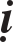 Phaät naøy, Toå naøy chæ thaúng Ñaïi phaùp naøy, ôû döôùi chaân moïi ngöôøi maø roãng chieáu, nhö caû ngaøn maët trôøi cuøng chieáu. Chæ vì chaïy tìm beân ngoaøi ñaõ laâu, khoâng töï tin mình coù aùnh saùng ñaïi oai ñöùc nhö theá. Chæ coát laøm thoâng minh, laäp tri kieán, ñi vaøo nghieäp hoaëc maø goïi laø thoaùt ra, thaät laø moïi rôï, khoe saùng töï ñöôïc höôùng ngöôøi theá gian, choã quen xöa nay roäng xem khaép xeùt, goïi laø thaáu ñaùy cuøng cöïc. Thaät chaúng bieát saùng cuûa löûa ñom ñoùm haù saùnh vôùi maët trôøi. Sôû dó baäc taøi gioûi kyø laï xöa coù taùnh dónh thoaùt, ñeán gaàn maø luaän thì nhö Buøi Töôùng Quoác baïn cuûa Döông Ñaïi Nieân ñaàu thaønh buoâng boû ñeàn Toâng sö maø choïn löïa, deïp boû tri kieán phuø traàn, maø ñaïi trieät ñaïi ngoä, môùi coù theå vöôït leân. Cuøng Laõo Thieàn Thaïc Ñöùc ñoàng böôùc ñi ñeán luùc hoïp saùt keát giaùc, töï hieåu buoâng tay töùc khaéc chöùng ñaïi giaûi thoaùt haù laø vieäc nhoû. Nay ñaõ saùng suoát chaúng keùm caùc baäc tieàn boái. Bình thöôøng keû hoïc nghieäp taøi söùc xa laâu treân ñöôøng ñôøi. Tuy bieát Toâng moân coù nhaân duyeân naøy, baûo raèng: Chaúng ngoaøi choãta toân troïng raát chaúng ñeå yù vì xöa ñaõ gieo troàng duyeân lôùn, AÂu Phong ñaõ nhieàu naêm tuï hoïp, moät khi nghe neâu leân thì lieàn tin saâu maø hoài quang phaûn chieáu. Nhìn nhaân gian nhö moäng nhö huyeãn, tuøy Ñaïi hoùa maø bieán dieät, chính laø hö voïng. Chæ caùi naøy ngaøn kieáp chaúng hö hoaïi chaúng ñoåi dôøi, laø coäi goác cuûa taát caû Thaùnh hieàn, laø nguoàn saâu xa taïo ra caùc vaät, aán ñònh töï mình. Neáu moät phaùt minh ngoä trieät, sao chaúng ñeán ñöôïc? Theá môùi bieát ñôøi tröôùc töøng naáu nöôùng gaëp duyeân maø thaáy baøy ôû vieäc laøm, ha chaúng phaûi töï taùnh sao? Song hay töï kieåm ñieåm, trong hai möôi boán giôø hoïc Phaät phaùp ñaõ laø taâm taïp duïng thì lieàn boû Phaät phaùp, bôûi trong coõi chaân tònh maø ñi. Chæ xin y ñaây taát caû chaúng taïp, töùc laø thuaàn roãng suoát, khoâng yeâu gheùt, lìa laáy boû, chaúng phaân kia ñaây, chaúng tính ñöôïc maát. Taát caû phaùp thaûn nhieân, ñeàu laø choã ta khoâng nghó baøn, tònh dieäu vieân minh vaät thoï duïng nhö theá. Phaûi khieán taâm naøy luoân luoân hieän tieàn, chaúng rôi vaøo traàm hôn, chaúng sinh thoâng tueä, vaøo caûnh giôùi bình ñaúng an nhaøn tòch tònh. Sao coù laøm caùc nghieäp duyeân tình thöùc xaáu aùc maø quaáy nhieãu ñöôïc. Baûn dieäu quang minh naøy chæ sôï khi gaëp caûnh giôùi hieän ra thì ñeàu queân maát, y theo tröôùc maø phaân loaïn thì khoâng kham ñöôïc. Ngöôøi xöa tu haønh cuõng chæ töï mình chöùng nhaäp. Trong moïi luùc chieáu lieãu, caét ñöùt traàn lao, soáng trong choã cao voùt. Laâu khoaûng hai möôi, ba möôi naêm thì thuaàn thuïc, vöôït ra sinh töû chaúng khoù. Coá gaéng choã böôùc ñi chaúng chæ khoâng noùi naêng cao xa khoâng maø thoâi. Ngöôøi xöa noùi: Noùi ñöôïc moät tröôïng khoâng baèng laøm ñöôïc moät thöôùc. Bôûi söùc ñònh hueä chuyeån ñöôïc nghieäp duyeân, chính laø phaûi luoân tænh tænh, maïnh meõ quaû quyeát, trong ngaøn traêm ñôøi maø thoï duïng. Ngoaøi ra caùc caâu lôøi cô duyeân cuûa ngöôøi xöa baát taát phaûi hieåu bieát heát. Chæ moät thöù roõ raøng thì cöù y nhö ñaây, ngaøn bieán vaïn hoùa haù ñoåi dôøi ñöôïc löïc duïng cuûa noù. Trong taâm ñaõ troáng duyeân ngoaøi cuõng vaéng. Maëc aùo aên côm voán töï thieân chaân, chaúng nhoïc khaéc chaïm. Neáu thaáy ta coù hôn thua thì töùc laø tai hoïa ñoù. Phaûi raát quaûn chieáu (cai quaûn vaø xeùt chieáu (xem chöøng noù)), chaúng laøm hinh thöùc do ñaây maø coù theå vaøo. Phaûi voâ ngaõ chaân thaät, bình ñaúng nhö nhö, chaúng ñoäng chaúng bieán, tòch dieäu thanh löông vaø kín ñaùo. Ngaøi Chí Coâng coù noùi: Chaúng khôûi maûy may taâm tu hoïc, trong aùnh saùng voâ töôùng maø thöôøng töï taïi.* Daïy Taêng Haûi Cheá.Thieàn khoâng yù töôûng, ñaïo döùt coâng huaân. Neáu laáy yù töôûng maø tham thieàn thì nhö duøi baêng maø tìm löûa, ñaøo ñaát maø tìm lôøi. Chæ caøng hao thaàn meät trí. Neáu duøng coâng huaân maø hoïc ñaïo thì nhö treân ñaát theâmbuøn, nhö neùm caùt vaøo maét, caøng thaáy khoán ñoán. Neáu deïp yù thöùc, döùt voïng töôûng thì soâng thieàn ngöng soùng, nöôùc yeân soùng laëng. Neáu boû coâng duïng, heát taïo laäp thì ñaïi ñaïo roõ raøng ngoä trieät ñeå. Theá neân Taêng hoûi ngaøi Thaïch Ñaàu nhö theá naøo laø thieàn. Thaïch Ñaàu noùi: Ñaù naùt. Taêng hoûi: Nhö theá naøo laø ñaïo? Thaïch Ñaàu noùi: Khuùc goã. Ñaây haù laø yù töôûng coâng huaân coù theå luaän ñöôïc. Tröø phi ngay ñoù maø hieåu nhanh caét doøng lieàn thaáu, thì thieàn ñaïo roõ raøng. Vöøa ñònh hieåu roõ thì lieàn caùch xa ngaøn daëm vaïn daëm. Neáu muoán ñôøi sau theá trí bieän thoâng thì phaûi nhanh choùng döùt boû thaät heát thì töï nhieân ôû ñaây ñeán thaät ñòa, töï chöùng töï ngoä maø chaúng löu laïi veát chöùng ngoä, beøn nhanh choùng huyeàn hö thoâng ñaït. Beøn toát laønh.Maõ Ñaïi sö töøng neâu kinh Laêng Giaø, laáy Phaät noùi taâm laøm toâng, voâ moân laøm phaùp moân. Lieàn hoûi caùc ngöôøi muoán bieát Phaät noùi taâm chaêng? Chæ nhö nay oâng noùi lieàn laø taâm, taâm lieàn laø Phaät. Cho neân noùi Phaät noùi taâm chính laø toâng. Toâng naøy voâ moân chính laø Phaät noùi taâm chính laø toâng. Toâng naøy voâ moân chính laø phaùp moân. Ngöôøi xöa Thaùi Saùt Laõo baø keùo buøn dính nöôùc. Neáu moät neâu lieàn thaáu caøng ñöôïc chuùt ñænh. Neáu xeùt hieåu nghóa lyù thì roõ naém chaúng ñöôïc.* Daïy Trí Toå Thieàn Ñöùc.Theá Toân caàm hoa, Ca-dieáp mæm cöôøi. Nhò Toå leã baùi, Ñaït-ma truyeàn taâm haù coù khaùc ö? Laø muõi teân nhoïn choáng nhau vaäy. Phaûi thaàm kheá lyù ngöï phaûi khoâng noùi nghó maø suy löôøng. Chæ bieát coù Höôùng Thöôïng Toâng Phong thì chöùng. Tuy laø ngaøn vaïn öùc naêm cuõng chæ nhö saùng chieàu. Theá neân Phaät aáy Toå aáy caàu ngöôøi tröôùc chaúng thaûo sô quaû. Coát yeáu laø thuaàn chaéc maø ñaùnh baäc lôïi caên thöôïng trí, sau môùi ñeà caùi yeáu maø ñaùnh caùi tieát, nhö keo ñoå vaøo sôn, neâu moät thì saùng ba nhö caùi roøng roïc khoâng coù hang oå, döùt heát roø ró, môùi coù theå thuû khaêng (chòu ñöùng ñaàu). Laïi phaûi ñaøo luyeän baøn thaùc giao gia (phaûi theâm maøi giuõa?) ñeán choã ngöôøi khoâng theå hoûi cuøng bieän bieät ñöôïc. Cao toät maø daïo muõi nhoïn coù dö, ñöông khi thoï duïng, xaâm daâm baøy thuû ñoaïn, coù ngöôøi vöôït toâng vöôït caùch, khoâng nöông theo yù chæ cuûa Thaày maø rieâng neâu loøng mình, vaùch ñöùng ngaøn nhaän thaéng ñòch kinh ngöôøi noùi kham ñöôïc giao phoù. Phaùp ñaõ chaúng nheï, ñaïo laïi caøng toân nghieâm. Goïi ñoù laø nguoàn saâu soâng daøi.Caùc Coå ñöùc töø xöa ñoäng heát bình sinh, hoaëc hai möôi, ba möôi naêm, nöông choã vaøo aáy maø thaáu ñaàu thaáu ñuoâi ñi. Chí ñaõ coù löïc, duïng taâm beàn chaéc. Do ñoù maø thaønh töïu ñöôïc, laïi neùm ñaát tieáng vaøng, ngöôøi Ñaïi tröôïng phu ngöôõng moä caùc baäc treân tröôùc chaúng ñöôïc chaúng theá. Hoï ñaõ ñöôïc nhö theá haù ta chaúng laøm ñöôïc huoáng laø vöôït thoaùt sinh töû ñeánheát vò lai. Moät ñöôïc thì maõi ñöôïc, phaûi goác reã saâu chaéc. Goác reã ñaõ chaéc thì nhaùnh laù aét phaûi sum seâ. Chæ caàn moïi luùc phaûi daøi laâu chôù khieán vöøa laøm vöøa boû. Traïm traïm tröøng tröøng (saâu daøy laéng ñoïng) baày voïi nuoát löûa, boán ñaïi saùu caên ñeàu ñaày ñuû nhö theá huoáng tri kieán noùi naêng hieåu bieát ö? Moät luùc saùt ñaùy maø buoâng boû heát, ñeán choã bình thöôøng thaät an oån cuoái cuøng, khoâng maûy may coù theå ñöôïc, chæ theá maø tuøy choã khinh an, thaät laø ñaïo nhaân voâ taâm. Giöõ gìn maõi (baûo nhaäm) caùi voâ taâm naøy, roát raùo Phaät cuõng chaúng coøn thì goïi gì laø chuùng sinh. Boà-ñeà cuõng chaúng laäp thì goïi gì laø phieàn naõo. Tieâu nhieân thoaùt maõi. Ñuùng luùc naïp höõu (nhaân phöôùc). Gaëp traø thì uoáng gaëp côm thì aên. Daãu trong chôï buùa oàn aøo thì cuõng nhö choán röøng nuùi, xöa nay khoâng hai thöù thaáy. Neáu coù ngoài treân toøa lieân hoa thì cuõng chaúng möøng, bò ñeø döôùi choán cöûu truyeàn cuõng chaúng chaùn sôï. Tuøy choã maø taïo döïng laïi ñöôïc bieân söï sao laïi coù ta ö? Ngaøi Ñaïi Ca-dieáp noùi: Phaùp phaùp phaùp xöa nay, khoâng phaùp khoâng phi phaùp, sao ôû trong moät phaùp maø coù phaùp coù khoâng (chaúng) phaùp. Ngöôøi xöa sau khi ñöôïc yù chæ thì phaàn ñoâng ñeàu giaáu heát khoâng muoán ngöôøi (ai) bieát sôï sinh vieäc. Neáu baát ñaéc dó bò ngöôøi loâi ra thì cuõng beàn chaéc khoâng nhöôøng, bôûi vì voâ taâm vaäy. Ñeán nhö thöông xoùt chæ baøy phöông tieän, thì cuõng tuøy ngöôøi maø raát tieát kieäm. Nhö Caâu Chi chæ duøng moät ngoùn tay ñaùnh ñaát chæ ñaùnh ñaát. Bí Ma ñaùnh thoa, voâ nghieäp khoâng voïng töôûng, ngoù vaùch maø haøng ma muùa hoát chaët xöông. Xöa chaúng caâu chaáp hôn thua chæ coát mong ngöôøi ñeàu bieát trôû veà vôùi thoâi döùt. Chaúng khôûi thaáy muõi nhoïn ñaâm vaøo trong hang quyû maø ñuøa giôõn tinh hoàn. Luoân cao voùt daën doø ñeán choã thoaùt theå an oån chính laø dieäu chæ. Keû linh lôïi döôùi chaân phaûi ñieåm, xöông soáng phaûi cöùng nhö saét. Daïo coõi nhaân gian xem vaïn duyeân nhö huyeãn, naém döøng laøm chuû chaúng theo tình ngöôøi, caét ñöùt nhaân ngaõ, boû heát caùc tri giaûi. Ngay ñaây maø thaáy taùnh thaønh Phaät. Chæ thaúng dieäu taâm laøm theàm baäc. Khi ñeán taùc duïng thì öùng duyeân maø khoâng laïc vaøo khuoân saùo cuõ bieän maõi maõi daøi laâu, giöõ thaân taâm tòch ñaïm, ôû trong traàn lao maø sieâu thoaùt ñi. Beøn kheùo maø laïi kheùo!Daïy caùc Thieàn nhaân.Ñaïo voán khoâng lôøi, phaùp voán chaúng sinh. Duøng khoâng lôøi maø noùi baøy phaùp chaúng sinh. Laïi khoâng coù caùi khaùc. Vöøa ñònh naém baét thì ñaõ sai laàm. Theá neân Toå sö ôû Taây Truùc ñeán rieâng neâu vieäc naøy. Chæ quyù ngoaøi lôøi maø hieåu laáy, ngoaøi cô maø daâng laáy. Neáu chaúng phaûi keû thöôïng thöôïng caên khí sao coù theå boãng nhieân maø thöøa ñöông ñöôïc. Song ngöôøi coù chí ñoù haù tính keå haïn löôïng. Caàn phaûi laäp (ñuùng) choã moät mình caovoùt maø chaët moät caùi thaønh hai ñoaïn. Maïnh meõ thaân taâm buoâng boû aùo keùp, nöông töïa vaøo caùi gioáng nhö thuû ñoaïn aùc caén vaøo heo choù taän tình theo tröôùc hoïc hieåu kheá cô daùn da phuï thòt tri kieán, moät ñaûo ñaõ ñieäp (moät saép xeáp ngöôïc laïi) lieàn khieán trong loøng troáng khoâng meät nhoïc. Ñaõ nghó chaúng loä moät vaät chaúng laømlieàn coù theå trieät ñeå maø kheá chöùng. Cuøng theo treân ñeán chaúng ñoåi dôøi moät maûy may. Thaúng ñöôïc nhö ñaây laïi phaûi bieát coù höôùng thöôïng vöôït thaày laøm löôïc môùi ñöôïc. Do ñoù ngöôøi xöa khi hoûi Phaät höôùng thöôïng thì ñaùp khoâng coù Phaät. Laïi ñaùp: Phöông tieän maø goïi laø Phaät. Thì thaáy taùnh thaønh Phaät chænh laø thuyeân ñeá maø thoâi. Trong aáy noùi sao chæ Ñoâng chæ Taây, caàn phaûi ngaàm kheá töï hay giöõ gìn thì môùi ñöôïc thoâng dong töï taïi. Coøn noùi gì ñeán chöùng Nieát-baøn kheá sinh töû ñeàu laø lôøi noùi theâm. Tuy nhieân chæ sôn Taêng chæ noùi theá cuõng chöa coù theå laáy laøm cöïc taéc, môùi khoûi beänh Phaät beänh Toå. Keû Ñaïi tröôïng phu coá taâm muoán tham haù coù theå laäp thaønh kyø haïn ö? Chæ caàn tin saâu moät möïc höôùng veà tröôùc thì chöa coù ai chaúng böôùc leân söï thaät. Moãi ngaøy caøng ñoåi môùi, moãi ngaøy caøng giaûm bôùt. Lui böôùc ñeán ñaùy lieàn laø choã choã toät cuøng, laïi cuõng chaúng laäp ñaây thì chính laø choã laøm coâng phu.Daïy Töôûng Th Cheá.ÔÛ Töông döông coù Vöông Thöôøng Thò tham ngaøi Qui Sôn Ñaïi Vieân ñöôïc yù chæ. Coù Taêng töø Qui Sôn ñeán, Thöôøng Thò hoûi: OÂng giaø Sôn Ñaàu coù caâu noùi naøo? Taêng ñaùp: Ngöôøi hoûi theá naøo laø yù Toå sö Taây Truùc ñeán thì Sôn Ñaàu döïng caây phaát töû leân. Thöôøng Thò noùi: Trong nuùi laøm sao maø hieåu. Taêng noùi trong nuùi thöông löôïng, töùc saéc maø saùng taâm, nöông vaät thì hieån baøy lyù. Thöôøng Thò noùi: Hieåu thì lieàn hieåu, cheát gaáp laøm gì, oâng mau ñi ñi - Thò coù vieát thö cho Laõo sö. Taêng mang thö trôû veà. Qui Sôn chôït thaáy beøn veõ moät voøng (hình) troøn, ôû giöõa vieát chöõ Nhaät. Qui Sôn ha ha cöôøi lôùn baûo raèng: Ai bieát ta ngoaøi ngaøn daëm coù tri aâm. Ngöôõng Sôn noùi cuõng chaúng chöa ôû ñoù. Qui Sôn hoûi: OÂng laïi laøm gì? Ngöôõng Sôn veõ treân ñaát moät voøng (hình) troøn roài veõ chöõ Nhaät, roài laáy chaân xoùa maø ñi. Xem noù laø ngöôøi gì maø voäi böôùc ñi haù giöõ hang oå ö? Trong ñoù neáu kheùo thaáy noù bieán ñoåi thì coù theå bieát nguoàn taâm. Ñaõ bieát nguoàn taâm thì coù phaàn töï do. Ñaõ coù phaàn töï do thì chaúng thì chaúng ñi theo caùi khaùc. Sao ñeán maø chaúng töï ñöôïc ö?Moãi khi tieáp só ñaïi phu, phaàn nhieàu ñeàu noùi baän vieäc traàn chöa raûnh. Ñeán khi ñôïi vöøa deïp heát sau môùi ñeå taâm maø theå cöùu. Ñaây tuy laø lôøi thaønh thaät chæ laø laøm vieäc traàn lao, loù ra thuït vaøo muïc raõ coát ñoång. Chín roài (thuaàn thuïc roài) chæ goïi laø vieäc traàn laïi ñôïi deïp heát traàn duyeânmôùi coù theå thuù nhaäp. Ñoù goïi laø troïn ngaøy laøm maø chöa töøng laøm, troïn ngaøy duøng maø chöa töøng duøng haù laø ngoaøi traàn lao rieâng coù ñaïi söï nhaân duyeân naøy ö? Raát chaúng bieát treân ñoáng baùu lôùn maø phoùng aùnh saùng baùu lôùn saùng röïc trôøi ñaát, chaúng töï tænh ngoä thöøa ñöông, laïi ñi ra ngoaøi maø caàu chuyeån nhieàu cöïc khoå, haù laø raát caàn yeáu. Neáu baäc ñuû caên khí lôùn thì chaúng caàn phaûi xem lôøi caâu vaø coâng aùn cuûa ngöôøi xöa. Nhöng chæ theo trieàu maø khôûi, chaùnh töùc nieäm, tònh töùc taâm. Phaøm choã chæ goïi laøm moät phen. Laøm moät phen laïi ñeà khôûi xeùt roõ xem. Töø choã naøo khôûi leân, laø vaät naøo laøm ra. Ñöôïc nhieàu nhö theá, ôû trong traàn duyeân maø moät thaáu thì taát caû caùc duyeân ñeàu theá, sao ñôïi deïp boû. Töùc ñaây lieàn coù theå vöôït Toâng vöôït caùch. ÔÛ trong nhaø löûa ba coõi lieàn hoùa thaønh Ñaïi Ñaïo traøng thanh tònh voâ vi maùt meû. Kinh Phaùp Hoa noùi: Phaät töû ôû ñaây töùc laø thoï duïng Phaät kinh haønh vaø ngoài naèm ñeàu ôû trong ñoù.Daïy Tröông Quoác Thaùi.Töùc taâm töùc Phaät ñaõ laø khai taùm chöõ ra, chaúng taâm chaúng Phaät laïi höôùng roõ raøng maø ñieåm phaù. Chaúng tìm lôøi noùi ngay ñoù lieàn thaáu. Môùi thaáy ngöôøi xöa taâm ñoû maûnh maûnh. Neáu cuõng do döï thì tröôùc maët lieàn sai.Chaúng cuøng vaïn phaùp laøm baïn laø ngöôøi naøo. Ñôïi oâng moät hôùp uoáng heát nöôùc Taây giang ta seõ noùi cho oâng. Nhieàu ít döùt ngang sao chaúng cuøng gì thöøa ñöông, laïi vaøo caâu lôøi cuûa ngöôøi khaùc thì vónh vieãn chaúng thaáu thoaùt. Phaàn nhieàu thaáy ngöôøi hoïc chæ noùi theo leõ thöôøng tình cuûa theá tuïc hieåu roõ maø neâu lôøi caàn caàu hoïp ñaàu, ñaây haù laø muoán thaáu sinh töû, muoán thaáu sinh töû tröø phi taâm ñòa khai thoâng. Caùi coâng aùn naøy chính laø caùi chìa khoùa môû taâm ñòa, chæ caàn bieát roõ ngoaøi lôøi noùi maø hieåu yù chæ thì môùi ñeán choã voâ ngaïi naøy.Xöa Tu Sôn chuû yeáu ñeán gaëp ngaøi Ñòa Taïng, töï baøy phen naøy ñeán gaëp Hoøa thöôïng, ñaõ traûi qua nhieàu nuùi soâng heát söùc cöïc khoå. Ñòa Taïng chæ raèng: Coù nhieàu nuùi soâng ñoái vôùi oâng cuõng chaúng xaáu. Noù lieàn ôû ñaùy thuøng maø thoaùt ñi. Nhö ñaây haù noùi naêng nhieàu ñöôøng, phaûi giöõ gìn môùi ñöôïc.Daïy Döông Thanh Laõo Ñaïo Höõu.Laõo Ñaït-ma töø Taây Truùc ñeán haù töøng mang moät vaät, ñi töø Löông ñeán Nguïy, ôû Thieáu laâm ngoài ngoù vaùch khoâng ai bieát oâng aáy. Rieâng   Toå Ñaïo Khaû caàn cuø ñöùng ngoaøi tuyeát chaët tay, ngaøi môùi thöông xoùt  maø aán taâm. Neáu baûo khoâng noùi thì töø ñaâu maø vaøo. Neáu baûo coù noùi thìhöôùng vaøo oâng aáy maø noùi gì. Phaûi bieát laø ngöôøi aáy môùi raát hieåu roõ beøn khoâng soùt laïi. Do ñoù vaøo cöûa naøy phaûi laø ngöôøi caên khí maïnh meõ, nhanh nheïn boû caùc tri kieán hieåu bieát töø tröôùc, khieán loøng troáng roãng chaúng löu laïi chuùt gì, roãng suoát hö ngöng, noùi nghó ñeàu döùt maát, kheá thaúng baûn nguyeân maát döùt khoâng bôø meù, töï ñaéc voán coù khoâng (maø) ñöôïc dieäu trí, môùi goïi laø tin kòp thaáy suoát. Cuõng coù voâ löôïng voâ bieân khoâng löôøng bieát ñöôïc ñaïi cô ñaïi duïng ôû ñaáy. Neáu löu laïi chuùt naêng sôû thì rôi vaøo duyeân traàn, thì cheát gaáp chöa töông öng. Theá neân Coå ñöùc khuyeân ngöôøi ngay ñaây döùt boû heát. Ñaây ví nhö dieàu haâu chim caét nhanh nheïn löôùt qua maây qua maët trôøi gioù meâ ñeàu thaáu trong xanh. Boác leân ñeàu caét ngang chaúng cho nghó ngôïi. Neáu coù do döï lieàn thaønh sai laàm. Khaù bieát ñoù laø ngoaøi giaùo rieâng laøm. Ñaõ coù chí ôû ñoù thì boû heát thaáy hieåu maø thöøa ñöông, taát caû hieän thaønh thì Sô toå chaúng töøng ñeán, töï mình cuõng khoâng ñöôïc.Daïy Lyù Gia Troïng Hieàn Löông.Toaøn taâm töùc Phaät, toaøn Phaät töùc ngöôøi, ngöôøi Phaät khoâng khaùc môùi laø ñaïo. Ñaây laø lôøi chaéc thaät. Chæ taâm chaân thì ngöôøi vaø Phaät ñeàu chaân. Theá neân Toå sö chæ thaúng taâm ngöôøi khieán thaáy taùnh thaønh Phaät. Song taâm naøy tuy ngöôøi ngöôøi ñeàu ñaày ñuû, töø voâ thuûy ñeán nay luoân thanh tònh voâ nhieãm töø xöa chaúng chaáp tröôùc, tòch chieáu ngöng nhieân, roát khoâng naêng sôû, möôøi thaønh vieân giaø ñaø, chæ do chaúng giöõ töï taùnh, voïng ñoäng nhaát nieäm, beøn khôûi voâ bieân tri kieán troâi noåi trong caùc höõu. Döôùi goùt chaân luoân ñeo aùnh saùng naøy chöa töøng muø toái, maø ôû caên traàn uoång bò troùi buoäc. Neáu hay chöùa nhoùm caên baûn, töø chö Phaät caùc Toå sö caét ngang choã chæ baøy thì lieàn trieät ñeå thaáu thoaùt. Nöông môû maëc aùo keùp ñoû hoûn saïch laøu, ngay ñaây maø thöøa ñöông, chaúng töø ngoaøi ñeán chaúng töø trong ra ngay ñaây roäng raõi chöùng saùng taùnh naøy, laïi noùi gì ngöôøi Phaät taâm. Nhö loø löûa hoàng ñeå moät ñieåm tuyeát, choã naøo laïi coù nhieàu lo laéng. Theá neân Toâng naøy chaúng laäp danh töï caâu chæ daønh cho toái thöôïng thöøa caên khí nhanh nhö gioù baûo saám vang ñieän chôùp sao bay, maø thoaùt tònh kheá chöùng, caét goác sinh töû phaù voû voâ minh, döùt hoaëc voâ ngaïi, ngay ñoù maø saùng nhanh. Trong hai möôi boán giôø chuyeån taát caû söï duyeân ñeàu thaønh Voâ thöôïng Dieäu trí, haù laïi phaûi chaùn oàn caàu tònh, boû kia choïn ñaây. Moät chaân thì taát caû thaät, moät roõ thì taát caû roõ. Caû vaïn höõu ôû trong taâm naøy, naém quyeàn cô ôû phöông ngoaøi maø öùng vaät hieän hình thì khoâng phaùp naøo chaúng vieân, sao coù ôû ta ö? Caàn phaûi tröôùc ñònh choã tröôùc laïc cuûa mình. Laäp choã ñaõ cöùng ngaét (??), töï nhieân gioù ñi coû raïp. Do ñoù Vöông Laõo Sö treân möôøi taùm môû laøm keá soáng, Höông Laâm boán möôi naêm beøn thaønhmoät khoái, nhoùm traàn lao laøm gioáng Nhö Lai. Chæ do ôû ngöôøi kheùo xem gioù maø tröông buoàm, nieäm nieäm tieáp noái, taâm taâm chaúng truï, höôùng veà ñöôøng tröôøng sinh naøy maø caát böôùc, lieàn cuøng Phaät toå ñoàng ñaéc, ñoàng theå, ñoàng taùc ñoàng chöùng, huoáng laø traêm daëm maø quyeàn bính ôû tay. An daân lôïi vaät töùc laø töï an, vaïn hoùa ñoàng moät cô naøy, ngaøn sai ñeàu cuøng moät chieáu naøy, heát caû traàn sa phaùp giôùi coù theå dung thoâng, huoáng laø ngöôøi vaø Phaät khoâng khaùc.* Daïy Vieãn Ñieän Phuïng Ngh .Töø treân caét ngang moät ñöôøng, ngay ñaây sieâu thaêng chaúng ra. Chæ thaúng taâm ngöôøi thaáy taùnh thaønh Phaät. Chæ taâm naøy soi xeùt boû heát giai caáp Thaùnh phaøm, chæ quyù keû lôïi caên thöôïng trí. ÔÛ voâ minh cuï phöôïc phaøm phu ôû trong hang oå chaúng ñoäng maûy may, ngay ñaây maø kheá nhanh roäng suoát minh linh, cuøng höõu tình voâ tình, höõu taùnh voâ taùnh ñoàng theå, cuøng ñaïi phaùp töông öng phaùt khôûi taùc duïng, thaáu coå sieâu kim côûi tieáng che saéc, hö maø linh, tòch maø chieáu ñaïi giaûi thoaùt baát tö nghì khoâng haïn löôïng khoâng bôø beán moãi moãi baûy loã taùm hang, roát khoâng hoài hoã lieàn bieát choã rôi. Do ñoù Phaät, Toå aáy goïi laø rieâng truyeàn ngaàm giao. Nhö aán in treân khoâng, nhö aán in treân nöôùc, nhö aán in treân buøn. Vaïn ñöùc saùng toû möôøi phöông queùt saïch. Rieâng chieáu rieâng sieâu xöa khoâng nöông caäy. Neáu khôûi kieán laøm töôùng thì khoâng can thieäp. Thôøi nay coù baäc Cuï chuû taùnh hay tröôùc sau xem phaù duyeân huyeãn caûnh huyeãn chí maïnh meõ haêng haùi tieán ñeán beân aáy. Cuõng coù keû chí thaønh nghieân cöùu choã saâu xa, song chæ lo thieáu söùc phöông tieän. Chæ cho tri kieán hieåu bieát laø saùng toû. Raát khoâng bieát toaøn ngoài hieåu chæ laø thöùc taâm (bieát taâm?). Daãu bieát ñeán beân Phaät, ñeán taän cuøng choã tu chöùng laø chaúng ngoaøi vieäc chæ daáu veát. Theá neân, Taùc gia toâng sö xöa nay chaúng quyù ngöôøi hieåu bieát maø chæ cho ngöôøi boû tri kieán, trong loøng chaúng löu laïi chuùt gì, theânh thang nhö thaùi hö khoâng, caøng laâu daøi nuoâi cho thuaàn thuïc. Ñaây töùc laø Baûn ñòa phong quang, baûn lai dieän muïc. Ñeán ñaây maø neâu coå neâu kim thoaùt lìa sinh töû coù khoù gì. Gioáng nhö Buøi Töôùng Quoác, Baøng cö só. Ngay ñaây maø tin kòp thì lieàn ñaéc löïc, thoï duïng töï taïi, traàn duyeân huyeãn caûnh haù töø choã khaùc maø sinh. Neáu goùt chaân chaéc thaät trong hai möôi boán giôø hay chuyeån taát caû vaät, maø töôùng voâ naêng raõnh rang choã troáng khoâng chaúng sinh taâm ñoäng nieäm, theo thieân chaân mình luoân giöõ thöôøng thaät, thì lieàn töø hoaïn ñeán caùn ñeàu chieáu thaáu, nöông nhieàu aân löïc ñoù? Ñaõ bieát noù nhö thuyeàn xuoáng nöôùc, nhôø moïi ngöôøi chieáu coá naâng ñôõ maø ñi, töï nhieân nhanh choùng cuøng thuyeàn nhö töông öng. Ñaây keû tu thieàn goïi laø töï laøm coângSOÁ 1997 - VIEÂN NGOÄ PHAÄT QUAÛ THIEÀN SÖ NGÖÕ LUÏC, Quyeån 15	228phu, ñuïng ñaâu cuõng khoâng coù thôøi gian boû troáng, noái tieáp chaëc cheõ khít khao maõi maõi chaúng coù taâm lui suït, chaúng caàn boû heát höõu laäu höõu vi theá gian, sau môùi vaøo voâ vi voâ söï. Phaûi bieát voán khoâng hai thöù. Neáu oâm giöõ laáy boû thì thaønh ra hai thöù. Moïi nôi moïi luùc chæ laáy ñaây laøm thaät coá gaéng maø laøm, caét ñöùt caùc doøng ñöôïc nhieàu an laïc.